Siddharta Gautama,(Wikipedia)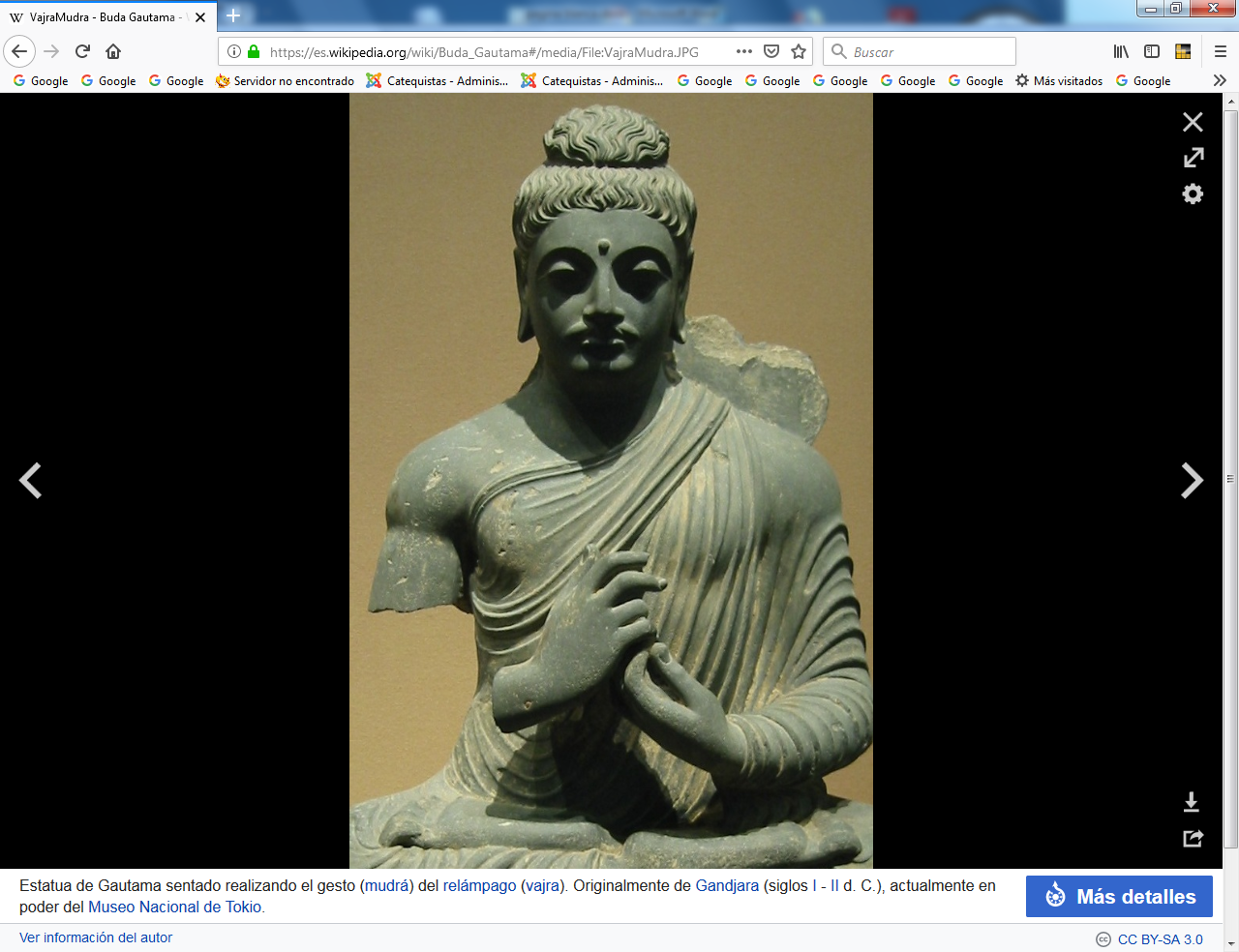    Es más conocido como Buda Gautama Sakiamuni, ​ o simplemente el Buda, al principa aseceta (sanniasin) y sabio​ en cuyas enseñanzas se fundó el budismo. ​ Nació en la ya desaparecida república Sakia en las estribaciones del Himalaya. ​ Enseñó principalmente en el noroeste de la India. Buda es Iluminado. Gautama es su nombre.   Debido a ciertas interpretaciones erróneas muy comunes, debe enfatizarse que Buda Gautama no es un dios ni el único ni primer buda. No sólo esto fue asegurado por el mismo Sidarta Gautama, sino que también la teología hace esta distinción al afirmar que únicamente los humanos (los de esta humanidad en particular) pueden lograr el estado de buda, pues en esto reside el mayor potencial para la iluminación.    El Buda enseñó el camino medio entre la complacencia sensual y el ascetismo estricto (practicado en el movimiento Sramana) ​ común a esta región de la India. Más adelante enseñaría sus postulados y sus actitudes a lo largo de las regiones del este de esta nación, tales como Magadja y Kosala. ​     Es la figura central del budismo, y sus relatos, discursos y reglas monásticas son creencias budistas que, después de su muerte, fueron resumidas en algunios escritos que se conocen con el mbre deTipi-taka.      El Buda Gautama histórico     Las fechas de su nacimiento y muerte son inciertas; la mayoría de los historiadores de principios del siglo XX d. C. datan su existencia entre el 563 y 483 a. C., ​ pero en opiniones más recientes se data su muerte entre el 486 y 483 a. C. y según otros entre el 411 y 400 a. C.     ​ Sin embargo, en un simposio que sobre este tema tuvo lugar en 1988, ​ la mayoría de los que presentaron sus opiniones definitivas dieron como fechas más seguras entorno al 400 a. C., restando o sumando veinte años, como la fecha aproximada de la muerte del Buda. No  todos aceptaron estas dataciones.       El descubrimiento en Lumbini de un posible santuario budista, el templo Maya Devi, que data aproximadamente del 550 a. C., podría hacer que la fecha del nacimiento del Buda retrocediera aún más.​      No se han encontrado registros hechos en vida de Gautama, ni escritos realizados pocos siglos más tarde tras su muerte. Los textos budistas de Gandhara son los manuscritos budistas más antiguos que han llegado hasta nuestros días, escritos entre los siglos I antes de Cristo y el III después de Cristo y encontrados cerca de Hadda, próxima a Jalalabad, en el este de Afganistán. Actualmente se conservan en la Biblioteca Británica. Fueron escritos en caracteres karosti, en idioma gandjari y en veintisiete rollos de corteza de abedul.      Hay una variedad de diferentes fuentes biográficas tradicionales sobre la vida de Sidarta Gautama que a veces entran en conflicto. Estas incluyen el Budacarita, el Lalitavistara sutra, el Majavastu y los relatos jataka.​ De los anteriores, el Budacarita  es la más temprana y completa biografía. Se trata de un poema épico escrito por el poeta Asvagosa, que puede ser fechado a principios del siglo II d. C.    ​ La siguiente biografía en antigüedad es el Lalitavistara sutra, de las tradiciones majayana y sarvastivada, fechada en el siglo III d. C.​ El Majavastu de las escuelas Majasamgika y Lokotaravada es otra antigua biografía importante, compuesta en forma progresiva hasta aproximadamente el siglo IV d. C.​ La biografía de la escuela Darmaguptaka es la más íntegra; su título es el Abiniskramama Sutra,​ entre otras varias traducciones chinas entre los siglos III y VI d. C. Finalmente, los relatos Nidanakata (o Jakata) que son de la tradición teravada de Sri Lanka, que fueron compuestos en el siglo V d. C. por Budagosa. ​     El Diga Nikaya en el sutra número DN14 (llamado también Majapadana Sutra), y el Majllima Nikaya en el sutra número MN123 (Achariyabuta Sutra) de la fuente canónica los Jatakas: incluyen narraciones selectas que pueden ser antiguas, mas no son biografías rigurosas. Los Jatakas enumeran las vidas anteriores del Buda Gautama como un bodisatva; la primera colección de éstos puede fecharse entre los primeros textos budistas.​ Los sutras Majapadana y Achariyabuta relatan los milagrosos acontecimientos que rodearon al nacimiento del Buda Gautama, como el descenso del bodisatva Tuchita desde el sexto mundo deva al vientre materno.   Las biografías tradicionales sobre Sidarta Gautama generalmente incluyen numerosos milagros, profecías y eventos sobrenaturales. El carácter del Buda, en estas biografías tradicionales es, a menudo, el de un ser totalmente trascendente (lokotara en sánscrito) y perfeccionado, que lo es pese a los obstáculos de la vida mundana. En el Majavastu se dice que, en el transcurso de muchas vidas, Gautama fue desarrollando habilidades suprahumanas, que incluyen: un parto sin dolor, maternidad virginal; que no precisaba dormir, alimentarse, medicinas, bañarse. Sin embargo lo anterior se comportaba «de acuerdo a esta existencia mundana»: esto es: tomaba duchas, departía en la mesa al momento de alimentarse, etc.    También se le atribuye la omnisciencia y el tener la capacidad de «eliminar el karma».​ Empero, es gracias a estas fuentes tradicionales que se conocen algunos detalles de su vida cotidiana. En los tiempos modernos ha habido intentos de crear una comprensión más seglar de la vida del Sakiamuni, al omitir los elementos sobrenaturales que se encuentran en las primeras y tradicionales biografías.        Andrew Skilton escribe que históricamente el Buda nunca fue considerado por las tradiciones budistas como meramente humano:​  Es importante destacar que Buda Gautama nunca fue visto como un simple mortal, pese a las modernas enseñanzas de tradición teravada; lo contrario es, con frecuencia, una concesión que se hace para los escépticos alumnos occidentales. Por ejemplo: es descrito repetidamente como poseedor de las 32 mayores y de las 80 menores marcas o signos de un "majapurusa" (súper hombre). El mismo Buda negó ser o humano o Deva y cuando se le preguntó cuánto podría vivir, él afirmó que podría vivir durante un kalpa (eón), como se lee en el sutra número DN 16 (Sutra Majaparinirvana) del Diga Nikaya.»  Andrew Skilton​    Los antiguos hindúes​ por lo general no se preocupaban mucho por las cronologías como sí por la filosofía. Los textos budistas reflejan esta tendencia, ofreciendo más claridad sobre las enseñanzas del Buda Gautama que sobre las fechas de los acontecimientos de su vida. Estos textos contienen descripciones de la cultura y la vida cotidiana en la antigua India. Un ejemplo de esto podemos verlo en las escrituras Jain que hacen de la época del Buda Gautama uno de los periodos de la temprana historia de la India con mayor documentación al respecto de la cotidianidad.   ​ La escritora británica Karen Armstrong dice que aunque hay muy poca información que pueda ser considerada históricamente consistente, existe una razonable seguridad de que Sidarta Gautama existió como figura histórica.​ Michael Carrithers va un poco más lejos al afirmar que al menos el esquema general —el nacimiento, la llegada a la madurez, la renuncia, la búsqueda, el despertar y la liberación; la enseñanza, y la muerte— ha de ser cierto.   La mayoría de los estudiosos consideran a Kapilavastu, en el actual Nepal, como el lugar de nacimiento del Buda Gautama.i​ Otras posibilidades son Lumbini, en el actual Nepal.j​ También pudo ser en Kapilesvara, Orissa​ y Piprahva, Uttar Pradesh, en la India actual. ​  Teorías sobre su vida     En la India se cree que el Sakiamuni debió haber nacido en un día de luna llena en el mes de Vaisaka (entre abril y mayo), como un chatria; ​ era hijo de Sudodana, el elegido jefe de la nación Sakia, ​ cuya capital era Kapilavastu, la cual, durante la vida del Buda Gautama, fue anexada posteriormente al creciente reino de Kosala.    Gautama era el apellido (el linaje del mítico sabio Gótama) de Sidarta. Su madre, la reina Mayadeví esposa de Sudodana, era una princesa Koli. La leyenda cuenta que en la noche en la que Sidarta fue concebido, la reina Maya soñó que un elefante blanco con seis blancos colmillos entraba por su costado derecho, Y diez meses lunares más tarde nació Sidarta. De acuerdo a la tradición sakia, la reina Maya debía dar a luz en el reino de su padre, así que cuando se acercaba el día de la concepción dejó Kapilavastu. Sin embargo estaba dicho que su hijo nacería en un jardín en el camino entre Kapilavastu y Lumbini, bajo un árbol sala.    El día del nacimiento del Buda es ampliamente celebrado en los países de tradición teravada, a dicha celebración se le conoce como Vesak.​ El aniversario del Buda Gautama es llamado «Buddha Purnima». Diversas fuentes sostienen que la madre del Buda Gautama murió al momento de su nacimiento; otras dicen que fue unos cuantos días más tarde y otras sostienen que fue luego de siete días. El niño recibió el nombre de Sidarta, que significa «el que logra su propósito». Durante las celebraciones del nacimiento, el ermitaño vidente Ásita descendió desde su residencia en la montaña y anunció que el niño se convertirá en un gran rey (chakravarti) o en un gran monje asceta (sadu).  ​ Según los relatos tradicionales, esta profecía fue pronunciada después de que Sidarta puso sus pies en el cabello de Ásita y este último examinó sus marcas de nacimiento. Al quinto día después del nacimiento de Sidarta, Sudodana celebró una ceremonia de imposición de nombre e invitó a ocho eruditos brahmanes para que predijesen el futuro de su hijo. Todos dieron una doble predicción: o que el bebé se convertiría en un gran rey o bien llegaría a ser un gran hombre santo. ​ Kaundinya, el más joven brahmín (que más tarde llegaría a ser el primer arjat, diferente a Sidarta Gautama), logró hacerse a la fama de ser el único que predijo inequívocamente, que Sidarta se convertiría en un Buda.​    Si bien la tradición y la leyenda posteriores caracterizan a Sudodana como un monarca heredero, descendiente de la dinastía solar de Iksuakú, muchos estudiosos piensan que Sudodana era el jefe electo de una confederación tribal.      Los textos tardíos indican que Gautama no estaba familiarizado con las enseñanzas religiosas dominantes de su tiempo hasta que se fue en su búsqueda religiosa, la cual, se dice, pudo haber sido motivada por la preocupación existencialista de la condición humana.    ​ En esa época existían en India muchas ciudades-estado, llamadas majayanapadas. Eran comunes en esa época las repúblicas y señoríos con poder político difuso y estratificación social limitada, las cuales son conocidas como gana-sanghas. ​   No parece que esta comunidad hubiese tenido un sistema de castas. No era una monarquía y parece que estaba estructurada ya sea como un oligarquía, o como un tipo de república.​ La estructura gubernamental gana-sangha era una alternativa política más igualitaria que las altamente jerarquizadas estructuras de otros reinos, estas últimas parecen haber influido en el desarrollo de las jerarquías tipo Sramana, o las tipo jain y la sangha budista que tendieron a una estructuración monárquica tipo védica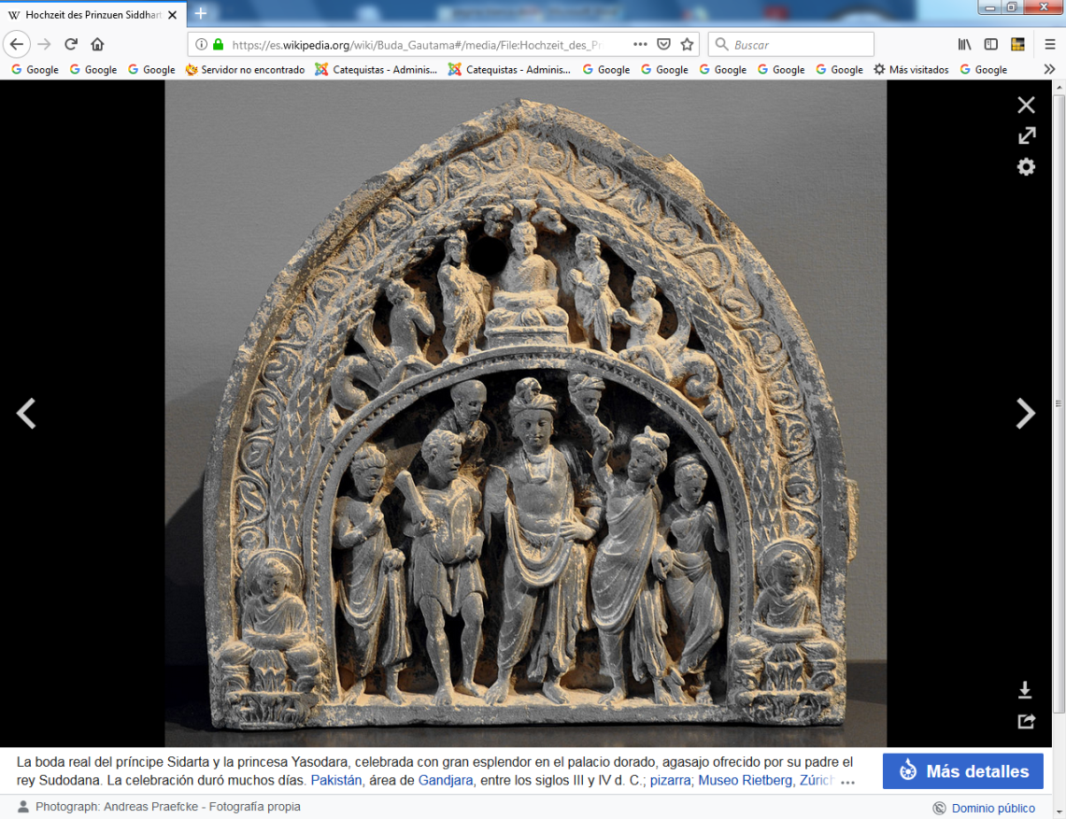 Boda de Gautama  Sinidarta fue criado por su tía materna más joven Mahapajapati Gotami. ​ La tradición dice que él estaba destinado desde su nacimiento a ser un príncipe y que había construido tres palacios (para ser ocupados por temporadas), aunque la más reciente opinión erudita pone en duda tal hecho.    El rey Sudodana, su padre, deseaba que su hijo se convirtiese en un gran rey y lo protegió de las enseñanzas religiosas, del conocimiento de la existencia del sufrimiento (Duka).     Cuando llegó a la edad de 16 años, según se narra, su padre arregló su matrimonio con una prima de su misma edad llamada Yasodharā. Según los relatos tradicionales, ella dio a luz al unigénito llamado Rahula. Se dice que durante 29 años Sidarta vivió como príncipe en Kapilavastu hasta el incidente de los «cuatro encuentros». Aunque el padre de Sidarta se aseguró en proveerle todo lo que podía necesitar o desear, las escrituras budistas cuentan que el futuro Buda sintió que la riqueza material no era el objetivo final de la vida. ​ La «gran renuncia», los «cuatro encuentros» y vida ascética    Las biografías continúan narrando que pese a los esfuerzos de su padre para ocultarle a los enfermos, los ancianos y el sufrimiento; el Sakiamuni dejó el palacio para reunirse con sus súbditos y, estando en ello, durante su recorrido vio a un hombre viejo. Cuando su cochero Chana le explicó que todas las personas envejecían, el príncipe continuó los siguientes trayectos fuera del palacio. Estando en ello, encontró a un hombre enfermo, un cadáver en descomposición y un asceta. Estos «cuatro encuentros» deprimieron a Sidarta Gautama, por eso se esforzó en vencer al envejecimiento, la enfermedad y la muerte llevando la vida de un asceta.​     Acompañado por Chana y montando su caballo Kantaka, Gautama renunció a su palacio y se dedicó a llevar una vida mendicante. Se dice que, «el sonido de los cascos del caballo fue apagado por los dioses» para evitar que los guardias notasen su partida.     Inicialmente, Gautama fue a Rajagaha (actual Rajgir, en el estado indio de Bihar) e inició su vida ascética pidiendo limosna en las calles. A este incidente se le conoce como la «gran renuncia». Después, los hombres de Bimbisara, rey del gran reino de Magadja, reconocen a Sidarta y lo llevan ante él y es así como se entera de su búsqueda. Bimbisara ofrece el trono a Sidarta, pero este rechaza la oferta, mas promete regresar una vez haya alcanzado la iluminación.      Deja Rajagaha y practica la meditación yoga bajo la tutela de dos maestros anacoretas. ​ Después de que llega a dominar las enseñanzas impartidas por el maestro Arada Kalama, los kalamas le invitan a suceder al maestro. Sin embargo, Gautama se siente insatisfecho por este logro en la práctica del yoga y se desplaza hasta donde está el maestro Udaka Ramaputta, convirtiéndose en su alumno.​ Con él aprendió diferentes técnicas de meditación y logró altos estados de conciencia. En esencia, las distintas ideas que examinó Sidarta intentaban redefinir la unión del individuo (Atman) con un absoluto (Brahmā) ​ para así lograr la liberación. Y una vez más se le preguntó que si quería tomar el lugar de su maestro, y otra vez se sintió insatisfecho, y partió de nuevo. ​     Sidarta y cinco de sus compañeros se disponen a endurecer aún más la austeridad que practicaban. Intentaron lograr la iluminación mediante la privación del uso de todo bien material, incluidos los alimentos, y la práctica de la mortificación. Llegó a estar esquelético a causa de no ingerir prácticamente ningún alimento, con excepción de una hoja o una nuez por día. Es por esto que le faltaron las fuerzas un día en que fue a bañarse y por poco muere ahogado. Este incidente lo lleva a reconsiderar su sendero hacia la iluminación. Estando en ello, le llega un recuerdo de su infancia donde ve a su padre arando el campo y logra un estado concentrado y atento que era dichoso y refrescante: el dhyana.    Aprendió dos cosas de suma importancia: primero, que el ascetismo extremo no conducía a la liberación total, sino que era preciso algo más; y segundo, que, alcanzado cierto punto, ningún maestro era capaz de enseñar nada más. Partió decidido a no seguir buscando fuentes externas de sabiduría, sino a encontrarlas dentro de sí . .    Otra versión mítica de esta etapa de su vida nos dice que Sidarta, en sus extremas prácticas de ascetismo, después de algunos días sin comer ni beber agua y pocos minutos antes de su muerte, escuchó a un maestro que estaba enseñándole a una niña a tocar el sitar (instrumento musical). Dicho maestro le dijo que si la cuerda estaba muy floja no sonaría, pero si la cuerda se encontraba muy tensa se rompería: la cuerda debía estar en su justa tensión para que pudiera dar música y armonía. Es en ese momento que Sidarta comprendió el «camino medio»: tanto el ascetismo extremo como la vida de placeres del palacio eran dos extremos, y la verdad se hallaría en la justa medida entre el placer exacerbado y el ascetismo extremo.    Durante los siguientes 45 años de vida, el Buda viajó a la llanura del Ganges, lo que actualmente es Uttar Pradesh, Bihar y al sur de Nepal, y le enseñó a una amplia variedad de personas: desde nobles hasta barrenderos, a asesinos como Angulimala y a caníbales como Alavaka. Aunque el idioma materno del Buda sigue siendo un misterio; lo más probable es que haya enseñado en una o más de las variedades de los dialectos de las lenguas indoarias. El pali puede ser una normalización de estas.     La sanga viajó a través del subcontinente exponiendo el darma, excepto durante los tres meses del retiro vasana que tiene lugar durante las lluvias que hacen que el viaje sea difícil y hasta peligroso. ​ Otra razón fue que era muy difícil viajar sin causar daño a algún animal.    En esta época del año, la sanga se retiraría a los monasterios, parques o bosques y la gente podría encontrarles allí, evitando de esta manera que los monjes mataran accidentalmente a algún animal.     El primer vasana tuvo lugar en Benarés. Luego de esto, el Buda mantuvo su promesa de regresar a Rajagaha, capital de Magadha y visitar al rey Bimbisara. Durante esta visita, Shariputra y Maudgalyayana fueron convertidos por Assaji, uno de los primeros discípulos, llegando a ser los más destacados seguidores del Buda. Pasó el Buda las siguientes tres temporadas en el monasterio de Veluvana en Rajagaha.      El rey Sudodana, al enterarse del «despertar» de su hijo, envió un total de diez delegaciones para pedirle que volviese a Kapilavastu. Los delegados de las primeras nueve en vez de entregar el mensaje se unieron a la sanga y se convirtieron en arjat. La décima delegación, encabezada por Kaludayi, ​ un amigo de la infancia de Gautama, entregó el mensaje y se convirtió en un arjat.     Transcurridos dos años desde su «despertar», Buda accede a regresar a Kapilavastu y emprende un viaje de dos meses a pie, enseñando el darma a su paso. Al llegar, en el palacio real se preparaban para servir el almuerzo, entre tanto la sanga hacía una ronda de petición de limosnas.    Tras escapar de un intento de asesinato a manos de su primo Devadatta, acontecido ocho años antes de su muerte, y conseguida la conversión de su esposa y su hijo a la nueva doctrina, Buda enfermó de disentería, dolencia que le produjo la muerte a los ochenta años de edad. Su cuerpo fue incinerado y sus cenizas y reliquias, que con el tiempo fueron objeto de culto, se repartieron entre sus discípulos más aventajados y fueron por último encerradas en diez stupas o monumentos funerario   Las reliquias fueron resguardadas en monumentos o estupas; se cree que algunas de dichas reliquias han sobrevivido hasta el presente. Un ejemplo de ello puede ser el Templo del diente del Buda o Sri Dalada Maligawa en Sri Lanka es el lugar en el que se emplaza la Reliquia del diente del Buda y que existe en la actualidad.     Según las crónicas históricas del Pali de Sri Lanka, el Dipavansa y el Majavansa, la coronación del emperador Asoka ocurrió 218 años después de la muerte del Buda Gautama. Según dos textos documentales en chino: Los 18 discursos (十八部論) y La doctrina de los discursos (部執異論), la coronación fue 116 años después de la muerte del Buda. En consecuencia, el momento de la muerte del Buda fue o en el 486 a. C., según el registro teravada o en el 383 a. C. según el registro majayana.     Sin embargo, la fecha tradicionalmente aceptada como el momento real de la muerte del Buda en los países de tradición teravada fue en el 544 a. C. o 545 a. C., porque el reinado del emperador Asoka fue calculado tradicionalmente unos 60 años antes que las actuales estimaciones. En la tradición budista de Birmania, la fecha de la muerte del Buda es el 13 de mayo de 544 a. C.,​ mientras que en la tradición tailandesa es el 11 de marzo de 545 a. C.53​    El emperador Asoka (273-232 a. C.) se convirtió al budismo después de su sangrienta conquista del territorio Kalinga (actual Orissa) en el este de la India, durante la guerra de Kalinga. Lamentando los horrores y miserias provocados por el conflicto, el rey decidió, magnánimamente, renunciar a la violencia y resarcir los daños ocasionados apoyándose, para ello, en el respeto y la dignidad para toda la humanidad. Él propagó la fe budista mediante la construcción de estupas y pilares (los pilares de Asoka) en los que insta, entre otras cosas, al respeto de toda vida animal y ordena a la gente a seguir el darma. Tal vez el mejor ejemplo de esto sea el Gran estupa de Sanchi, cerca de Bhopal (India) que fue construido en el siglo III a. C. y ampliado posteriormente.       El Buda es famosamente recordado por haber dicho a sus discípulos, antes de morir, que no siguiesen a líder alguno. Tras su muerte, Majakasyapa fue designado por la sanga para presidir el primer concilio budista, junto a los otros dos principales discípulos Maudgalyayana y Sariputra.      En vida, al Buda se le conoció por los títulos honoríficos de: Sakiamuni, Sakyasimha, Bhante y Bho; luego de su paranirvana, se le honró con los títulos de: Arijant, Bhagava o Bhagavat o también Bhaguan; Majavira,​ Jina o Jinendra; Sastr, Sugata; y más comúnmente en las escrituras refiriéndose a sí mismo como Tatágata.      El declive del budismo en su natal India, se produjo por una variedad de razones y eventos aún cuando continuó prosperando más allá de sus fronteras.​      El budismo había visto un crecimiento constante desde sus inicios en el siglo VI a. C. hasta su aprobación como la fe oficial del Imperio Maurya por Asoka en el siglo III a. C. Siguió con su florecimiento durante los primeros siglos de la era cristiana y se extendió incluso más allá del subcontinente indio al Asia central a través de la Ruta de la seda y más allá de China.    Sin embargo, una disminución constante y gradual de sus seguidores en la India tuvo lugar durante la era gupta. Los monjes chinos que viajaron por la región entre los siglos VIII a. C. y V d. C., tales como Fa Xian, Xuanzang, Yi Ching, Song Yun y la monja Huisheng; dan reportes de un declive de las sangas budistas, especialmente a raíz de la invasión de los Hunos blancos. ​ El declive continuó después de la caída de la dinastía pala en el siglo XII d. C. y durante la gradual conquista musulmana del subcontinente indio.   ​ Para ese entonces, el budismo se convirtió especialmente vulnerable a los gobernantes hostiles porque se encontraba débilmente afianzado en la sociedad ya que la mayoría de sus seguidores eran comunidades de monjes ascetas. ​     Aparte de una pequeña comunidad al este de Bengala, en la que había sobrevivido desde la antigüedad, y de Nepal, el budismo estaba prácticamente extinto en la India hacia finales del siglo XIX d. C. En los últimos años, ha visto un resurgimiento en la India debido a la influencia de Anagarika Dharmapala, Kripasaran Mahasthavir, ​ B . R. Ambedkar y al 14° Dalái Lama Tenzin Gyatso. Textos budistas    El budismo, como todas las religiones indias, era una tradición oral en la antigüedad. ​ Las palabras del Buda, las primeras doctrinas, conceptos y las interpretaciones fueron transmitidas de generación en generación por el boca a boca en los monasterios y no a través de textos escritos.    Los primeros textos canónicos budistas probablemente fueron escritos en Sri Lanka, unos 400 años después de la muerte de Buda.66​ Los textos fueron parte de los Tripitakas y muchas versiones aparecieron a partir de entonces afirmando ser las palabras del Buda. Los textos académicos de comentarios budistas, con autores nombrados, aparecieron en la India, alrededor del siglo II EC.66​ Estos textos fueron escritos en pali o en sánscrito, a veces en idiomas regionales, como manuscritos de hojas de palma, corteza de abedul, rollos pintados, tallados en las paredes de los templos, y más tarde en papel. ​    A diferencia de lo que la Biblia es para el cristianismo y el Corán es para el Islam, pero como todas las principales religiones indias antiguas, no hay consenso entre las diferentes tradiciones budistas en cuanto a lo que constituye las escrituras o un canon común en el budismo. La creencia general entre los budistas es que el corpus canónico es vasto. ​ Este corpus incluye los antiguos Sutras organizados en Nikayas, la misma parte de tres canastas de textos llamadas Tripitakas.​ Cada tradición budista tiene su propia colección de textos, gran parte de los cuales es la traducción de antiguos textos budistas pali y sánscrito de la India.     En el budismo Theravada, la colección estándar de textos sagrados es el Canon Pali. El Pāli Tipitaka, que significa "tres cestas", se refiere al Vinaya Pitaka, el Sutta Pitaka y el Abhidhamma Pitaka. Estos constituyen las obras canónicas completas más antiguas en una lengua indoaria del budismo. El Vinaya Pitaka contiene reglas disciplinarias para los monasterios budistas. El Sutta Pitaka contiene palabras atribuidas al Buda. El Abhidhamma Pitaka contiene exposiciones y comentarios sobre el Sutta, y estos varían significativamente entre las escuelas budistas    El canon budista chino incluye 2184 textos en 55 volúmenes, mientras que el canon tibetano comprende 1.108 textos -todos ellos afirmados por el Buda- y otros 3461 compuestos por eruditos indios venerados en la tradición tibetana ​ La historia textual budista ha sido vasta; más de 40,000 manuscritos, en su mayoría budistas, algunos no budistas, fueron descubiertos en 1900 solo en la cueva de Dunhuang en China.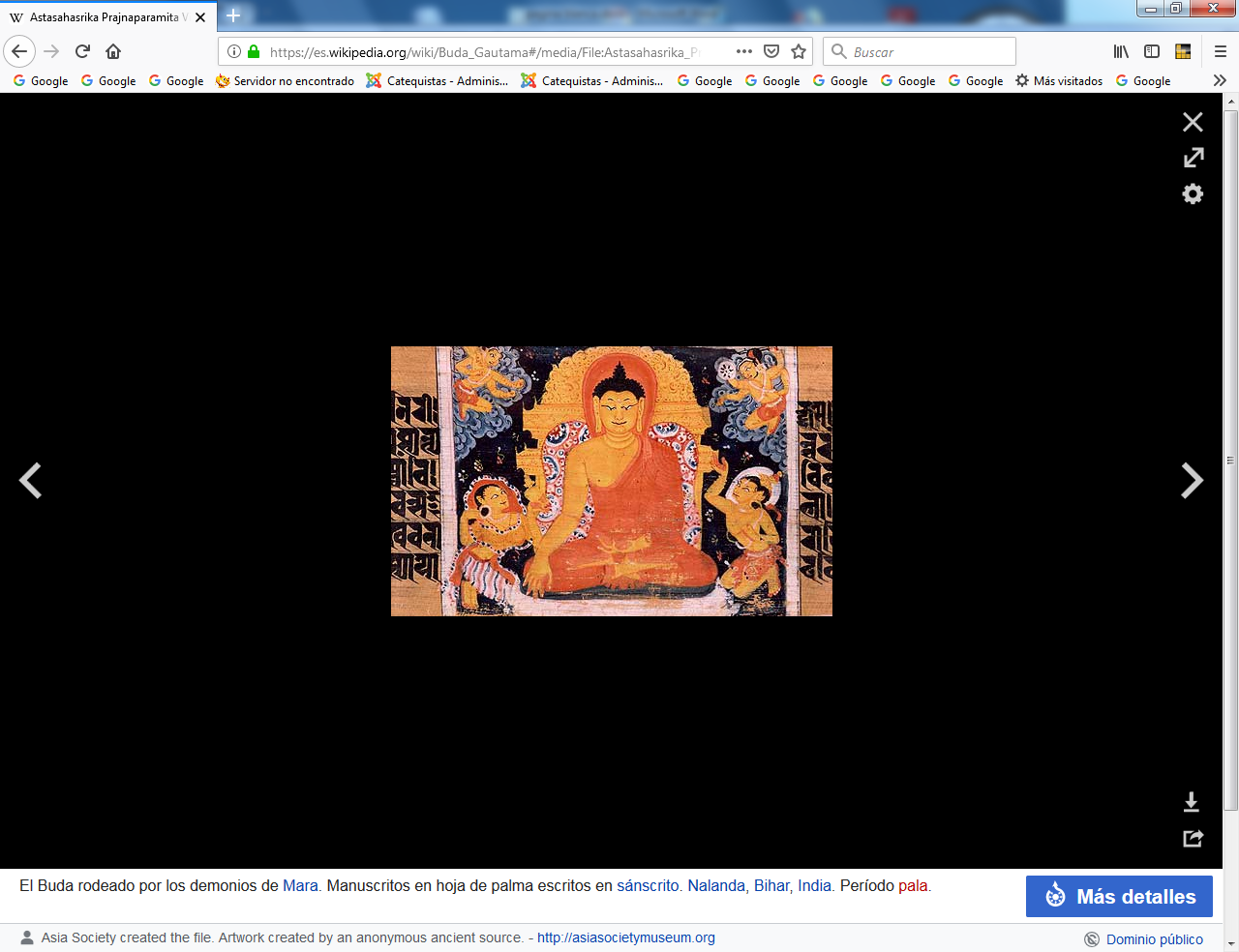    El budismo tibetano o lamaísmo     El budismo tibetano, también llamado lamaísmo, es una forma distintiva del budismo que surgió (siglo 7) en el Tíbet y más tarde se extendió en toda la región del Himalaya, incluidos los países vecinos de Bután, Nepal y Sikkim. La historia del budismo tibetano se puede dividir en tres períodos.    Durante la 7 ª - siglo 9 dC -  el budismo fue introducido por primera vez de la India y fue aceptado lentamente bajo los reyes budistas en el rostro de la oposición de los seguidores de la religión indígena chamánica del Tíbet, Bon. Un papel decisivo en este proceso fueron los indios budista Mahayana maestros Padmasambhava y Shantarakshita. Durante el siglo noveno, sin embargo, el rey Lang Dar Ma persiguió a la nueva fe y eficaz que eclipsó durante algún tiempo.      El segundo período comenzó con la reintroducción del budismo de la India y sus sucesivas reformas en el siglo 11. Poderosas organizaciones eclesiásticas se establecieron y pronto comenzó a gobernar el campo, en alianza con los clanes de nobles o de la lejana gobernantes mongoles.     Durante este período, el canon budista tibetano (notable por sus traducciones precisas de ahora - perdió textos sánscritos y sus comentarios útiles) fue compilado, y algunas de las sectas que han persistido hasta la actualidad se formaron. Estos incluyen el Sa - skya - pa, el rNying - ma - pa (que remonta sus raíces a Padmasambhava), y el bKa'rgyud - pa (a la que pertenecía el famoso yogui Milarepa, o Mi - la ras - pa, 1040 - 1123).     El tercer período comenzó con el gran reformador Tsong - kha - pa (1357 - 1419), fundador de la DGE - terminales - pa secta - el llamado amarillo Sombreros - a la que la línea de los Dalai Lamas pertenece. Cada una de estas lamas se pensaba que era la reencarnación de su predecesor (así como la del Bodhisattva Avalokitesvara) y se convirtió, al menos nominalmente, la regla de religiosos y seculares del país.   En 1959, el presente, o el 14, el Dalai Lama huyó de la presencia china en el Tíbet junto con miles de tibetanos comunes y muchos otros lamas encarnados alta. Desde entonces han estado viviendo en el exilio, principalmente en la India pero también en Nepal y en otros lugares.      Entre los rasgos característicos del budismo tibetano son su rápida aceptación de los Tantras budistas como parte integrante y culminante de la manera budista, y su énfasis en la importancia del maestro - discípulo relación tanto para estudios religiosos y la meditación, el reconocimiento de un panteón enorme de los Budas, bodhisattvas, santos, demonios y deidades.   Su sectarismo, que resultó menos de disputas religiosas que de los grandes poderes seculares de las organizaciones rivales monástica  Y, por último, la piedad marcados de ambos laicos y monásticos budistas tibetanos, que recibe expresión en su giro de las ruedas de oración, sus peregrinaciones a la circunvalación y de los lugares santos, postraciones y ofrendas, la recitación de los textos, y el canto de mantras, especialmente la famosa invocación a Avalokitesvara Om Mani Padme Hum.             (José M Kitagawa y John S. Fuerte )Texto búdico del Tipitaka o Historia de las tres canastasUn fragmento del tipitaka  Culagosingha Sutta     Esto he oído. En cierta ocasión el Bienaventurado residía en Nadika en la Casa de Ladrillo. En aquella ocasión el venerable Anuruddha, el venerable Nadiya y el venerable Kimbila residían en el  Parque de la arboleda (de los bosques de árboles sal) de Gosinga.   Entonces, al atardecer, el Bienaventurado se alzó tras su meditación y fue al Parque de Gosinga. El  guardián del parque vio al Bienaventurado acercarse y le dijo: No entres en este parque asceta. Hay aquí tres miembros de un clan que buscan su propio bien. No les molestes.     El venerable Anuruddha oyó al guardián del parque hablar al Bienaventurado y le dijo:       -Amigo guardián del parque, no dejes fuera al Bienaventurado. Es nuestro Maestro, el  Bienaventurado, quien ha venido.     Entonces, el venerable Anuruddha fue al venerable Nandiya y al venerable Kimbila y les dijo:      -¡Vengan, venerables señores, vengan! Nuestro Maestro, el Bienaventurado, ha venido.     Entonces los tres juntos fueron a encontrarse con el Bienaventurado. Uno tomó su cuenco y hábito externo, otro preparó un asiento y el otro fue a buscar agua para que se lavara los pies. El  Bienaventurado se sentó en el asiento que se le había preparado y se lavó los pies. Entonces estos  tres venerables señores rindieron honores al Bienaventurado y se sentaron a un lado.   Una vez  sentados el Bienaventurado les dijo:           -Anuruddha, espero que todos ustedes estén bien, espero que estén cómodos y no tengan  dificultades para conseguir la limosna de la comida. Espero, Anuruddha, que vivan ustedes en  concordia, con aprecio mutuo, sin disputar, como se mezclan la leche y el agua, considerándose con  cariño.     -Sin duda, venerable señor, vivimos en concordia, con aprecio mutuo, sin disputar, como se  mezclan la leche y el agua, considerándonos con cariño.     - Pero, Anuruddha ¿Cómo viven ustedes así?      - Venerable señor, en cuanto a eso, yo pienso así: Es una ventaja para mi, es una gran ventaja, vivir  con tales compañeros en la vida santa.  Mantengo actos corporales de amor (metta) hacia estos venerables señores, tanto en público como  en privado; mantengo actos verbales de amor (metta) hacia ambos, tanto en público como en  privado; mantengo actos mentales de amor (metta) hacia ambos, tanto en público como en privado.    Yo considero: ¿Por qué no dejar a un lado lo que yo deseo hacer para hacer lo que deseen estos  venerables señores? Entonces dejo a un lado lo que yo deseo hacer y hago lo que desean estos venerables señores. Nuestros cuerpos son diferentes, venerable señor, pero nuestras mentes son una.    El venerable Nandiya y el venerable Kimbila dijeron lo mismo, añandiendo:       -Así, venerable señor, es como vivimos en concordia, con aprecio mutuo, sin disputar, como se  mezclan la leche y el agua, considerándonos con cariño.  -Muy bien, muy bien, Anuruddha. Espero que permanezcan ustedes diligentes, apasionados y  resueltos.    - Sin duda, señor, permanecemos diligentes, apasionados y resueltos    - Pero ¿Cómo permanecen ustedes así?   - En cuanto a eso, venerable señor, el primero de nosotros en volver de la aldea con la comida de  limosna, prepara los asientos, pone el agua para beber y el agua para lavarse, y coloca el cubo de la  basura en su sitio. El que de nosotros vuelve el último come lo que queda de comida, si lo desea, y  si no, la tira donde no haya vegetación o la echa en agua en la que no haya vida.     Él retira los asientos, el agua para beber y el agua para lavarse, y barre el comedor. Cualquiera de los tres que  note que los jarros de agua para beber, para lavarse o para las letrinas están vacíos o con poco agua,  se ocupa de ellos. Si pesan demasiado para él, llama a otro haciénole una señal con la mano y  juntando las manos ambos lo mueven, pero por eso no entablamos conversación. Ahora bien, cada  cinco días pasamos la noche juntos sentados debatiendo sobre el Dharma.   Así es como  permanecemos diligentes, apasionados y resueltos.      -Muy bien, Anuruddha, muy bien. Pero mientras permanecen ustedes diligentes, apasionados y  resueltos así ¿Han logrado algún estado sobrehumano, una distinción en conocimiento y visión  digna de quienes son nobles, una morada cómoda?     -¿Cómo no, venerable señor? En cuanto a esto, venerable señor, siempre que queremos, bien apartados de los placeres sensuales, apartados de los estado insanos, entramos y permanecemos en el primer jhana, que está acompañado de pensamiento aplicado y pensamiento sostenido, con éxtasis y gozo surgidos del apartamiento. Venerable señor, este es un estado sobrehumano, una  distinción en conocimiento y visión digna de quienes son nobles, una morada cómoda que hemos logrado permaneciendo diligentes, apasionados y resueltos.     -Muy bien, Anuruddha, muy bien ¿Pero hay algún otro estado sobrehumano, otra distinción en conocimiento y visión digna de quienes son nobles, otra morada cómoda que hayan ustedes logrado por la superación de dicha morada, por hacer que mengüe dicha morada?     - ¿Cómo no, señor? En cuanto a esto, venerable señor, siempre que queremos, con el acto de calmar  el pensamiento aplicado y el pensamiento sostenido entramos y permanecemos en el segundo jhana.  Con el apagarse del éxtasis entramos y permanecemos en el tercer jhana.    Con el abandono del  placer y del dolor, entramos y permanecemos en el cuarto jhana. Venerable señor, este es otro otro estado sobrehumano, otra distinción en conocimiento y visión digna de quienes son nobles, otra morada cómoda que hemos logrado por la superación de dicha morada, por hacer que mengüe dicha morada.     - Muy bien, Anuruddha, muy bien ¿Pero hay algún otro estado sobrehumano que hayan ustedes  logrado por la superación de dicha morada, por hacer que mengüe dicha morada? -¿Cómo no, señor? En cuanto a esto, venerable señor, siempre que queremos, con la superación  total de la forma, con la desaparición de las percepciones del impacto sensorial, con el cese de atención a la diversidad de las percepciones, conscientes de que el espacio es infinito, entramos y permanecemos en la base del espacio infinito. Venerable señor, este es otro 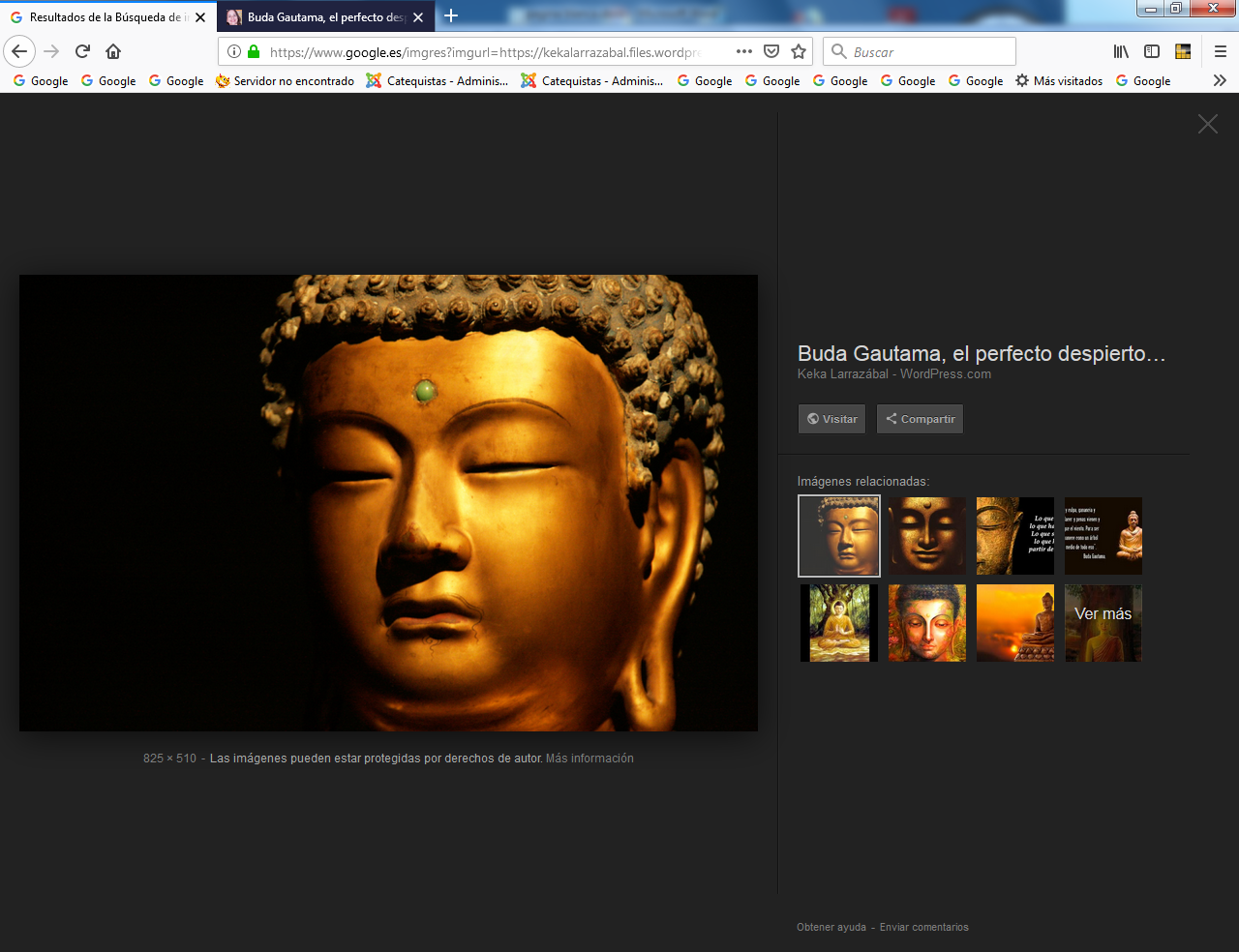    Relación con el cristianismo    Al margen de su extensión amplia en las naciones de Oriente, del mismo modo que el cristianismo se difundió hasta ahra en los pueblos de Occidente, las diferencias son mayores ue las semejanzas.     El budismo nació para  mitigar las agresivas diferencias entre las  castas hinduistas y provocar más la igualdad entre los seres humanos. Al igual que el cristianismo  la promoción de valores y actitudes humanitarias: compasión, respeto, tolerancia y comprensión fueron rasgos de los buenos budistas, como lo fueron de los mejores cristianos.   El budismo trató de promover la paz, la solidaridad, y humanizar as relaciones humanas, rechazando la esclavitud, potenciando el valor de la familia , alabando la limosna, dando un empuje a la ética sobre  mística.     Conserva la idea del a transmigración del alma y la reencarnación del mismo ser humano en diversas vidas hasta llegar a integrarse en la divinidad, de forma panteísta, evitando  la responsabilidad de cada ser humano, de cada persona que nace sólo una vez y muere solo una, pasando a una vida de premio o de castigo según haya sido la vida en este mundo, que es lo que defiende el cristianismo.    Buda y Jesús tienen mucho en común algunos rasgos: virginidad en el nacimiento según reza la tradición búdica y afirma la doctrina cristina; se presentaron como predicadores ambulantes; tuvieron discípulos y no dejaron nada escrito, siendo sus seguidores los que escribieron el resumen de sus enseñanzas, después de la muerte de las dos figuras. Ambos formaron a sus discípulos mediante sentencias y parábolas emblemáticas. Ninguno de los dos fundó una religión, sino que anunció un mensaje cautivador que luego se divulgó en amplios sectores de la humanidad.  Los dos maestros descubrieron en el sufrimiento un factor de purificación y predicaron el desprendimiento de los bienes del mundo, prefiriendo las riquezas espirituales   Ambos amaron la plegaria a la divinidad. Buda era hombre y oraba y enseñaba a orear. Jesús, según reflejó sobre todo Lucas en su evangelio resalto el amor de Jesús a la oración: "El apartaba a lugares desiertos, y oraba" (5,16); "En aquellos días, él fue al monte a orar, y pasó la noche orando a Dios" (6,12); "... mientras Jesús oraba aparte... (9,18); "... subió al monte a orar" (9,28).   La confluencia parecen suficientes como le pareció a uno que escuchaba a un predicador cristiano hablar de los rasgos de Jesús y fue interpelado por un budista, que le oyó decir: "Amigos yo he venido  para anunciaros el camino, la verdad y la vida. El oyente levanto la mano para decirle:: "Padre, hay tres verdades: la suya, la mía y la verdad verdadera. Usted y yo juntos debemos buscar la verdad verdadera".   No menos importantes son las diferencias: sobre el alma humana, sobre la divinidad, sobre el origen del mundo, sobre la diferencia entre caridad y compasión, sobre el trto a los enemigos y la idea de perdón, sobre  la dignidad de la mujer en referencia al varón, sobre el misterio de la Trinidad divina, sobre la esperanza en la vida futura.  Por ejemplo basta entender lo es la resurrección de los muertos que espera el cristianismo y lo que es el Nirvana que espera el budista. El Nirvana, que literalmente significa, “la extinción de un incendio”, y es la desaparición de uno mismo y el escape del ciclo de la reencarnación. El creyente cuya vida no alcanzó la perfección, se verá obligado a reencarnar una y otra vez en un ciclo vital interminable, hasta llegar al anhelado Nirvana. Basado en la doctrina de la retribución kármica de los actos, Buda defendió esta doctrina según la cual el karma del creyente  lo llevará al Nirvana o a comenzar de nuevo el ciclo. Sin embargo el cristiano cree que Dios es Padre y le espera amorosamente al morir y pasar del tiempo y del lugar a la visión gozosa y eterna del mismo Dios: La vida eterna consiste en conocerte a tu , sólo Dios verdadero y a Jesús el Cristo que tú has enviado" (Lc 17-3)      El Concilio Vaticano II en el Documento Nostra Aetate se aclaró con respecto a las  religiones no cristianas, afirmando que:     “En el Budismo, según sus varias formas, se reconoce la insuficiencia radical de este mundo mudable. Y se enseña el camino por el que los hombres, con espíritu devoto y confiado pueden adquirir el estado de perfecta liberación o la suprema iluminación, por sus propios esfuerzos apoyados con el auxilio superior.    La Iglesia católica no rechaza nada de lo que en estas religiones hay de santo y verdadero. Considera con sincero respeto los modos de obrar y de vivir, los preceptos y doctrinas que, por más que discrepen en mucho de lo que ella profesa y enseña, no pocas veces reflejan un destello de aquella Verdad que ilumina a todos los hombres.     Anuncia y tiene la obligación de anunciar constantemente a Cristo, que es “el Camino, la Verdad y la Vida” (Jn., 14,6), en quien los hombres encuentran la plenitud de la vida religiosa y en quien Dios reconcilió consigo todas las cosas”. 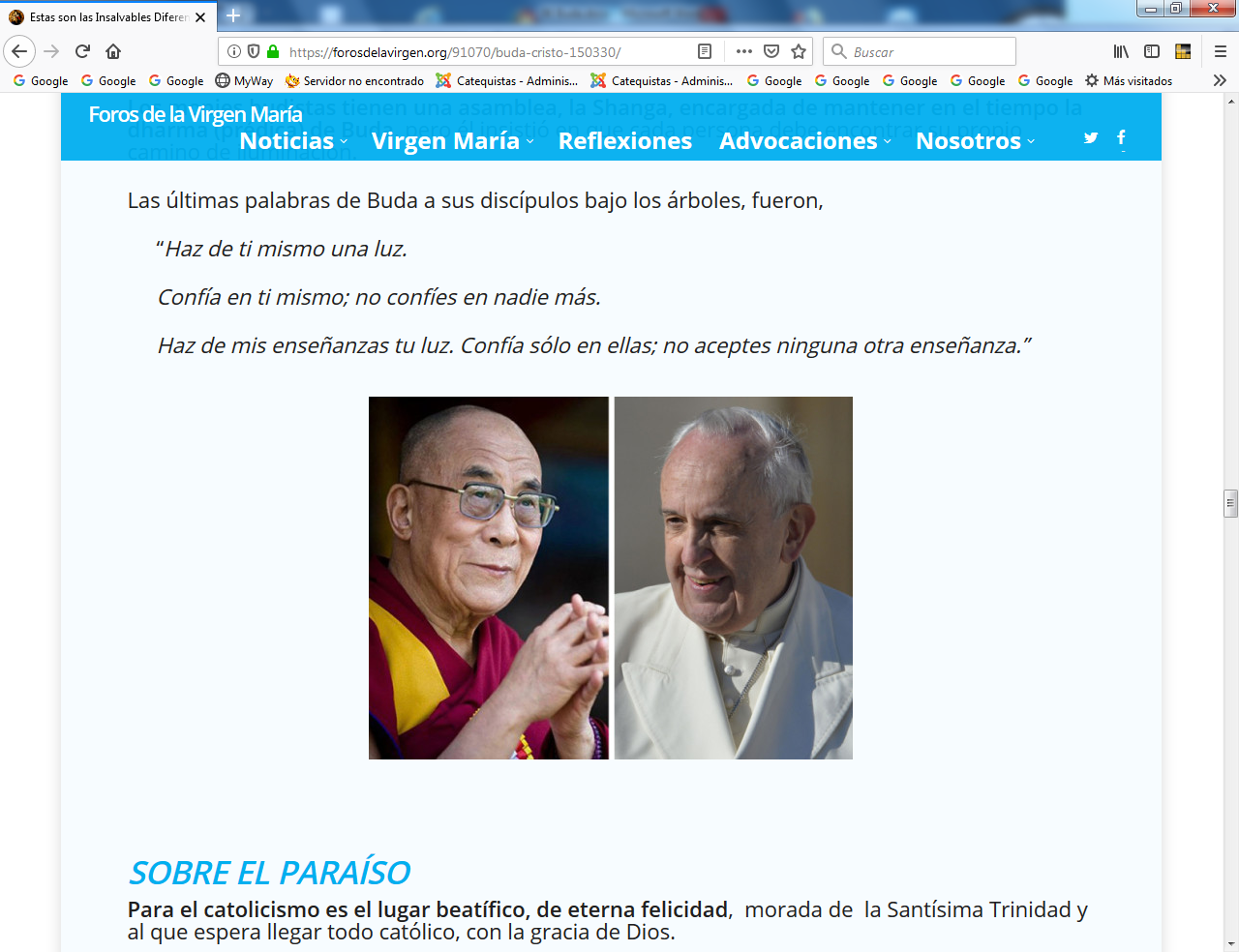 